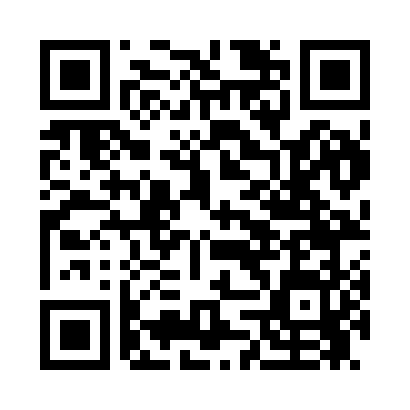 Prayer times for Swanzey Station, New Hampshire, USAMon 1 Jul 2024 - Wed 31 Jul 2024High Latitude Method: Angle Based RulePrayer Calculation Method: Islamic Society of North AmericaAsar Calculation Method: ShafiPrayer times provided by https://www.salahtimes.comDateDayFajrSunriseDhuhrAsrMaghribIsha1Mon3:285:1512:534:588:3210:182Tue3:295:1512:534:588:3110:173Wed3:305:1612:544:588:3110:174Thu3:315:1612:544:588:3110:165Fri3:325:1712:544:588:3110:166Sat3:335:1812:544:588:3010:157Sun3:345:1812:544:588:3010:148Mon3:355:1912:544:588:2910:139Tue3:365:2012:554:588:2910:1310Wed3:375:2112:554:588:2810:1211Thu3:385:2112:554:588:2810:1112Fri3:395:2212:554:588:2710:1013Sat3:415:2312:554:588:2710:0914Sun3:425:2412:554:588:2610:0815Mon3:435:2512:554:588:2610:0716Tue3:445:2512:554:588:2510:0617Wed3:465:2612:554:578:2410:0418Thu3:475:2712:554:578:2310:0319Fri3:485:2812:564:578:2310:0220Sat3:505:2912:564:578:2210:0121Sun3:515:3012:564:578:219:5922Mon3:535:3112:564:568:209:5823Tue3:545:3212:564:568:199:5724Wed3:555:3312:564:568:189:5525Thu3:575:3412:564:568:179:5426Fri3:585:3512:564:558:169:5227Sat4:005:3612:564:558:159:5128Sun4:015:3712:564:558:149:4929Mon4:035:3812:564:548:139:4830Tue4:045:3912:564:548:129:4631Wed4:065:4012:564:538:119:44